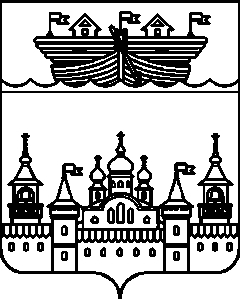 СЕЛЬСКИЙ СОВЕТ ВОЗДВИЖЕНСКОГО СЕЛЬСОВЕТАВОСКРЕСЕНСКОГО МУНИЦИПАЛЬНОГО РАЙОНАНИЖЕГОРОДСКОЙ ОБЛАСТИРЕШЕНИЕ 12 октября 2017 года									№ 31О проведении  публичных слушаний по проекту о внесения изменений в Правила землепользования и застройки территории сельского поселения Воздвиженский сельсовет Воскресенского района Нижегородской области, утвержденные решением Земского собрания Воскресенского муниципального района Нижегородской области от  20.01.2017 года № 3   В соответствии со ст.31,32,33 Градостроительного кодекса Российской Федерации, Федеральным законом «Об общих принципах организации местного самоуправления в Российской Федерации» от 06.10.2003 № 131-ФЗ, Законом Нижегородской области от 23.12.2014 №197 «О перераспределении отдельных полномочий между органами местного самоуправления муниципальных образований Нижегородской области и органами государственной власти Нижегородской области», поручением Президента Российской Федерации от 17.05.2016 №Пр-1138ГС о приведении правил землепользования и застройки в соответствии с действующим законодательством, руководствуясь Уставом Воздвиженского сельсовета Воскресенского муниципального района Нижегородской области, Положением о публичных слушаниях на территории Воздвиженского сельсовета, утвержденным решением Воздвиженского сельского совета от 28.02.2014 № 5Сельский совет Воздвиженского сельсовета р е ш и л :         1. Назначить публичные слушания по рассмотрению проекта о внесении изменений в Правила землепользования и застройки территории сельского поселения Воздвиженский  сельсовет Воскресенского района Нижегородской области, утвержденные решением Земского собрания Воскресенского муниципального района Нижегородской области от 20.01.2017г.№ 3 (далее Проект) с 16 октября по 16 ноября 2017 года.           2. Утвердить график проведения публичных слушаний по Проекту по территориям (Приложение № 1).          3. Комиссии по подготовке проекта внесения изменений в правила землепользования и застройки(председатель Охотников И.Н.) опубликовать на официальном сайте администрации Воскресенского муниципального района в сети Интернет (www.voskresenskoe-adm.ru) материалы по Проекту и иную справочную информацию до 16 октября 2017 года. 4. Комиссии по подготовке проекта внесения изменений в правила землепользования и застройки (председатель Охотников И.Н. организовать выставку-экспозицию демонстрационных материалов к публичным слушаниям по Проекту с 16 октября по 16 ноября 2017 года по адресу:- здание администрации Воздвиженского сельсовета – село Воздвиженское,улица Ленина, дом 45.Часы работы экспозиций: c 8.00 до 15.00.5. Прием замечаний и предложений от граждан по Проекту осуществляется в администрации сельсовета (по адресу: с. Воздвиженское ,улица Ленина ,дом 19) до 16 ноября 2017 года. Телефон 8(83163)3-32-14. Адрес электронной почты администрации:  adm.vozdvizhenskoe-vsk@уandeks.ru6. Председателю комиссии Охотникову И.Н.  представить главе местного самоуправления Воздвиженского сельсовета протокол и заключение о результатах публичных слушаний.7.  Контроль за выполнением настоящего постановления оставляю за собой.Глава местного самоуправления 				Н.П. ЛебедевПриложение 1Утвержденрешением сельского совета Воздвиженского  сельсоветаот 12.10.2016 г. № 31 График проведения публичных слушаний по проекту правил землепользования и застройкиВоздвиженского сельсоветаПриложение 2Утвержденрешением сельского совета Воздвиженского  сельсоветаот 12.10.2016 г. №  31Составкомиссии по организации и проведению публичных слушаний о внесения изменений в Правила землепользования и застройки территории сельского поселения Воздвиженский  сельсоветПредседатель комиссии: Охотников Игорь НиколаевичСекретарь: Белова Алена ХарматулаевнаЧлены комиссии: Цветкова В.Н.   Алебашина Т.И. Приложение 3Утвержденрешением сельского совета Воздвиженского  сельсоветаот 12.10.2016 г. №  31ОПОВЕЩЕНИЕО ПРОВЕДЕНИИ ПУБЛИЧНЫХ СЛУШАНИЙНа публичные слушания представляется проект изменений в Правила землепользования и застройки территории сельского поселения Воздвиженский сельсовет Воскресенского муниципального района Нижегородской области.Информационные  материалы  по  теме  публичных   слушаний  представлены на экспозиции в здании администрация Воздвиженского сельсовета по адресу :  Нижегородская область.с. Воздвиженское улица Ленина , дом 45Экспозиция открыта с 15 октября 2017 года  по 15 ноября 2017 года. Часы работы: с 8.00 до 15.00Публичные слушания будут проводиться по графику:В  период  проведения  публичных  слушаний участники публичных слушаний имеют  право  представить  свои  предложения  и  замечания по  обсуждаемому проекту посредством:- записи предложений и замечаний в период работы экспозиции;- выступления на публичных слушаниях;- подачи в ходе слушаний письменных предложений и замечаний;- направления письменных предложений,  замечаний в  Комиссию.Номера контактных справочных телефонов комиссии: 8(83163)3-32-14Адрес электронной почты Администрации:  adm.vozdvizhenskoe-vsk@уandeks.ruПочтовый адрес комиссии: 606746 Нижегородская область Воскресенский район, с. Воздвиженское ,улица Ленина, дом 45Информационные материалы по проекту Генерального плана размещены на сайте www.voskresenskoe-adm..ru. №№ п/пНаименование территорий, для жителей которых проводятся публичные слушанияДата, время и место проведения публичных слушаний1.с. Воздвиженское, п. Руя, п. Ижма, д. Чистое Болото09 ноября  2017 г. в 16.00 Воздвиженский СДК2.д. Большие Отары, д. Заболотное, д. Малые Отары09 ноября  2017 г. в 16.00 Воздвиженский СДК3д.Большое Иевлево, д. Малое Иевлево, д. Сухоречье, д. Тиханки09 ноября  2017 г. в 16.00 Воздвиженский СДК3д. Малое Содомово, д. Большие Поляны31 октября 2017 г. в 16.00 здание филиала Воздвиженской  администрации5п. Северныйс. Большое Поле, д. Изъянка, д. Большая Юронга, д. Кузнец, д. Ошараш13 ноября 2017 г. в 16.00 здание Большепольского сельского клуба№ п/пНаименование территорий, для жителей которых проводятся публичные слушанияДата, время и место проведения публичных слушаний1.с. Воздвиженское, п. Руя, п. Ижма, д. Чистое Болото 10 ноября  2017 г. в 16.00 Воздвиженский СДК2.д. Большие Отары, д. Заболотное, д. Малые Отары17 октября 2017 г. в 10.00 Большеотарский ДК3д. малое Содомово, д. Большие Поляны31 октября 2017 г. в 10.00 здание филиала Воздвиженской  администрации4д.Большое Иевлево, д. Малое Иевлево, д. Сухоречье, д. Тиханки25 октября 2017 г. в 10.00  Большеиевлевский ДК5п. Северный, с. Большое Поле, д. Изъянка, д. Большая Юронга, д. Кузнец, д. Ошараш13 ноября 2017 г. в 10.00 здание филиала Воздвиженской администрации